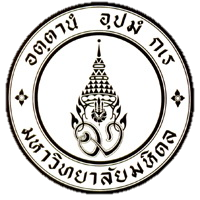 ประกาศวิทยาลัยดุริยางคศิลป์ มหาวิทยาลัยมหิดลเรื่อง ประกาศรายชื่อผู้มีสิทธิเข้ารับทดสอบการปฏิบัติงานและสอบสัมภาษณ์เพื่อบรรจุเป็นพนักงานวิทยาลัยดุริยางคศิลป์ ตำแหน่ง ผู้ปฏิบัติงานบริหาร (คนขับรถ)------------------------ตามประกาศวิทยาลัยดุริยางคศิลป์ มหาวิทยาลัยมหิดล ลงวันที่ ๑๗ ธันวาคม ๒๕๖๓ เรื่อง รับสมัครคัดเลือกบุคคลเพื่อบรรจุเป็นพนักงานวิทยาลัยดุริยางคศิลป์ ตำแหน่ง ตำแหน่ง ผู้ปฏิบัติงานบริหาร (คนขับรถ) จำนวน ๑ อัตรา ปฏิบัติงาน ณ งานบริหารธุรการ สำนักงานคณบดี วิทยาลัยดุริยางคศิลป์ มหาวิทยาลัยมหิดล นั้นบัดนี้ การรับสมัครได้เสร็จสิ้นลงแล้ว จึงขอประกาศรายชื่อผู้มีสิทธิเข้ารับทดสอบการปฏิบัติงานและสอบสัมภาษณ์ในตำแหน่งดังกล่าว ดังนี้นายนรินทร์ พิณทองนายปัญญา ระงวังชนม์นายวีรณัฐสิริ จิตรลดาพงศ์ทดสอบการปฏิบัติงานและสอบสัมภาษณ์วันจันทร์ที่ ๒๒ มีนาคม ๒๕๖๔ เวลา ๐๙.๐๐ – ๑๒.๐๐ น. เพื่อเข้ารับการทดสอบการปฏิบัติงาน และ เวลา ๑๓.๐๐ – ๑๕.๐๐ น. เพื่อสอบสัมภาษณ์ ณ ห้อง A๒๐๕ ชั้น ๒ อาคารภูมิพลสังคีต วิทยาลัยดุริยางคศิลป์ มหาวิทยาลัยมหิดลประกาศรายชื่อผู้ได้รับการบรรจุทางเว็บไซต์www.music.mahidol.ac.th/  และ www.op.mahidol.ac.th/orpr/E-Recruitment/job.phpประกาศ ณ วันที่      มีนาคม  พ.ศ. ๒๕๖๔     (อาจารย์ ดร. ณรงค์ ปรางค์เจริญ)        คณบดีวิทยาลัยดุริยางคศิลป์